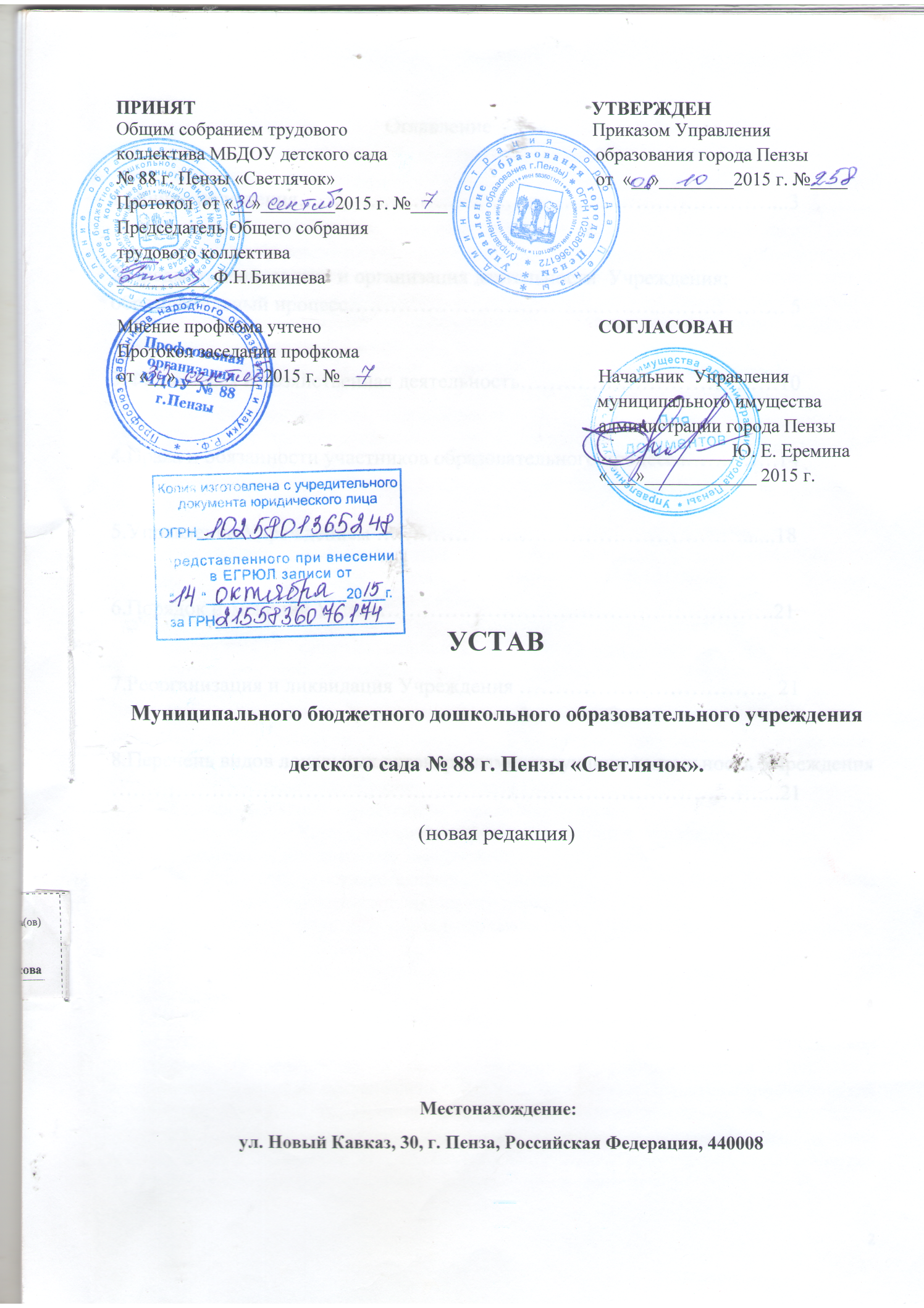                                                    Оглавление1.Общие положения…………………………………………………………...32.Предмет, цели, задачи и организация деятельности  Учреждения; образовательный процесс……………………………………..………  ……. 53.Финансовая и хозяйственная деятельность………………………………104.Права и обязанности участников образовательного процесса………….145.Управление Учреждением ……………………………………………......186.Порядок изменений Устава……………………………………………….217.Реорганизация и ликвидация Учреждения ……………………………..  218.Перечень видов локальных актов, регламентирующих деятельность Учреждения ………………………………………………………………………………....211. Общие положения     1.1.Муниципальное бюджетное дошкольное образовательное учреждение детский сад № 88 г. Пензы «Светлячок» (далее по тексту – Учреждение) – дошкольная образовательная организация, осуществляющая в качестве основной цели своей деятельности образовательную деятельность по образовательным программам дошкольного образования, присмотр и уход за детьми, создано в соответствии с Конституцией Российской Федерации, Гражданским Кодексом Российской Федерации  и руководствуется в своей деятельности   действующим законодательством Российской Федерации и настоящим Уставом.     1.2.Настоящая редакция Устава принята в связи с необходимостью приведения Уставных документов Учреждения в соответствие с действующим законодательством Российской Федерации в области образования.     1.3.Полное официальное наименование Учреждения –  Муниципальное бюджетное дошкольное образовательное учреждение детский сад  № 88 г. Пензы  « Светлячок».     1.4.Сокращенное наименование: МБДОУ детский сад № 88 г. Пензы.      1.5.Место нахождения Учреждения:Юридический адрес: ул. Новый Кавказ, 30, г. Пенза, Российская Федерация, 440008.Фактический адрес:  ул.  Новый Кавказ, 30, г. Пенза, Российская Федерация, 440008.                                    ул.  Ворошилова,    7,   г. Пенза,  Российская Федерация,440008.    1.6.По своему статусу Учреждение является: тип – дошкольная образовательная организация - образовательная организация, осуществляющая в качестве основной цели своей деятельности образовательную деятельность по образовательным программам дошкольного образования, присмотр и уход за детьми.     1.7.Собственником имущества Учреждения  является муниципальное образование  - город Пенза. Функции и полномочия  Учредителя  осуществляет Управление образования города Пензы (далее - Учредитель), действующее на  основании Положения об Управлении образования города Пензы.      1.8.К исключительной компетенции Учредителя относятся:     1.8.1.утверждение Устава, вносимых в Устав изменений и дополнений;     1.8.2.назначение и увольнение Заведующей;     1.8.3.обеспечение государственных гарантий прав граждан на получение общедоступного и бесплатного дошкольного образования.Местонахождение Учредителя: улица Володарского, 5, г. Пенза, Российская Федерация, 440026.     1.9.По своей организационно-правовой форме Учреждение является бюджетным Учреждением.     1.10.Учреждение создается без ограничения срока деятельности.     1.11.В своей деятельности Учреждение руководствуется Конституцией Российской Федерации, федеральными законами, указами и распоряжениями Президента  Российской Федерации, постановлениями и распоряжениями Правительства Российской Федерации, Правительства Пензенской области, приказами Министерства образования Пензенской области, приказами Управления образования города Пензы, другими нормативными правовыми актами, настоящим Уставом, Договорами, заключаемыми  между Учреждением и родителями (законными представителями).     1.12.Учреждение является юридическим лицом, имеет самостоятельный  баланс, обособленное имущество на праве оперативного управления, гербовую печать установленного образца, штамп, вывеску, бланки со своим наименованием и другие необходимые реквизиты с собственной символикой; лицевые счета в Финансовом управлении города Пензы и иные счета, открытые в установленном законом порядке.Учреждение вправе от своего имени заключать договоры, совершать сделки, приобретать имущественные и личные неимущественные права, нести обязанности, быть истцом и ответчиком в судах.     1.13.Права юридического лица у Учреждения в части ведения уставной финансово-хозяйственной деятельности возникают с момента его государственной регистрации в Едином государственном реестре юридических лиц.     1.14.Право на ведение образовательной деятельности и на получение льгот, предусмотренных законодательством Российской Федерации, возникает у Учреждения с момента выдачи ему лицензии  на право осуществления образовательной деятельности.     1.15.Земельный участок, необходимый для выполнения Учреждением своих уставных задач, предоставляется ему на праве постоянного (бессрочного) пользования.     1.16.В Учреждении не допускается создание и деятельность организационных структур, политических партий, общественно-политических и религиозных движений и организаций (объединений). Образование в Учреждении носит светский характер.     1.17.Муниципальное задание для Учреждения, в соответствии с предусмотренными его учредительными документами основными видами деятельности, формирует и утверждает  Учредитель.     1.17.1.Учреждение не вправе отказаться от выполнения муниципального задания.     1.17.2.Учреждение вправе сверх установленного муниципального задания, а также в случаях, определенных федеральными законами, в пределах установленного муниципального задания выполнять работы, оказывать услуги, относящиеся к его основным видам деятельности, для граждан и юридических лиц за плату и на одинаковых при оказании одних и тех же услуг условиях.     1.18.Учредитель вправе приостановить приносящую доход деятельность Учреждения, если она наносит ущерб  уставной деятельности, до решения суда по этому вопросу.     1.19.Учреждение осуществляет бухгалтерский учет, ведет статистическую, финансовую, налоговую и иную отчетность в соответствии с действующим законодательством Российской Федерации.     1.20.Учреждение отвечает по своим обязательствам всем находящимся у него на праве оперативного управления имуществом, в том числе приобретенным за счёт доходов, полученных от приносящей доход деятельности, за исключением особо ценного движимого имущества, закрепленного за бюджетным учреждением за счет средств, выделенных собственником его имущества, а также недвижимого имущества независимо от того, по каким основаниям оно поступило в оперативное управление бюджетного учреждения  и за счет каких средств оно приобретено.     1.21.Учреждение обладает автономией, под которой понимается самостоятельность в осуществлении образовательной, научной, административной, финансово-экономической деятельности, разработке и принятии локальных нормативных актов в соответствии с  Федеральным законом от 29.12.2012г № 273-ФЗ «Об образовании в Российской Федерации», иными нормативными правовыми актами Российской Федерации и настоящим уставом Учреждения.     1.22.Учреждение свободно в определении содержания образования, выборе учебно-методического обеспечения, образовательных технологий по реализуемым им образовательным программам.     1.23.Содержание образовательного процесса в Учреждении определяется образовательными программами дошкольного образования, разрабатываемыми и утверждаемым Учреждением в соответствии с Федеральным государственным образовательным стандартом дошкольного образования и с учетом соответствующих примерных образовательных программ дошкольного образования.     1.24.Учреждение обеспечивает получение дошкольного образования, присмотр и уход за воспитанниками в возрасте от одного года (при наличии условий) до прекращения образовательных отношений.     1.25.Сроки получения дошкольного образования устанавливаются Федеральным государственным образовательным стандартом дошкольного образования.     1.26.Учреждение несет в установленном законодательством Российской Федерации порядке ответственность за:     1.26.1.невыполнение или ненадлежащее выполнение функций, отнесенных к его компетенции;     1.26.2.реализацию не в полном объеме образовательных программ;     1.26.3.качество реализуемых образовательных программ;     1.26.4.соответствие применяемых форм, методов и средств организации образовательного процесса возрастным, психофизиологическим особенностям, склонностям, способностям, интересам и потребностям воспитанников;     1.26.5.жизнь и здоровье воспитанников, работников Учреждения;     1.26.6.нарушение или незаконное ограничение права на образование и предусмотренных законодательством об образовании прав и свобод воспитанников, родителей (законных представителей)  воспитанников;     1.26.7.нарушение требований к организации и осуществлению образовательной деятельности.     1.27.Учреждение, в целях выполнения стоящих перед ним задач, имеет право устанавливать прямые связи с предприятиями, учреждениями и организациями, в том числе и иностранными.     1.28.Учреждение создает условия для реализации гарантированного гражданам Российской Федерации права на получение общедоступного и бесплатного дошкольного образования.     1.29.Вопросы, не урегулированные настоящим Уставом, решаются в соответствии с действующим законодательством Российской Федерации.     1.30. Детский сад имеет  филиал..      1.30.1. Место нахождения филиала: ул. Ворошилова,7, г. Пенза, Российская Федерация, 440008.Полное наименование: Филиал «Колобок» Муниципального бюджетного дошкольного образовательного учреждения детского сада   № 88 г. Пензы  « Светлячок».Сокращенное наименование: Филиал «Колобок» МБДОУ детского сада № 88 г. Пензы.1.31. Деятельность филиалов регламентируется Положением о филиале.2. Предмет, цели, задачи и организация деятельности Учреждения     21Дошкольное образование – один из уровней общего образования.     2.2.Основная цель Учреждения – образовательная деятельность по образовательным программам дошкольного образования, присмотр и уход за детьми     2.3.Предметом деятельности Учреждения является обеспечение государственных  гарантий уровня и качества дошкольного образования на основе единства обязательных требований к условиям реализации образовательных программ дошкольного образования,сохранение единства образовательного пространства.     2.4.Основными задачами Учреждения являются:     2.4.1.формирование общей культуры воспитанников;      2.4.2.развитие физических, интеллектуальных, нравственных, эстетических и личностных качеств воспитанников;     2.4.3.формирование предпосылок учебной деятельности у воспитанников;     2.4.4.сохранение и укрепление здоровья воспитанников;     2.4.5.осуществление необходимой коррекции недостатков в физическом и (или) психическом развитии воспитанников;     2.4.6. обеспечение равных возможностей для полноценного развития каждого ребенка.     2.5.Режим работы Учреждения, длительность пребывания в нем воспитанников устанавливается, исходя из потребностей населения и возможности бюджетного финансирования, и является следующим:     2.5.1.пятидневная рабочая неделя (суббота и воскресенье выходные);     2.5.2.режим полного дня (12-часовое пребывание детей), с 7.00 часов до 19.00 часов;     2.5.3.в необходимых случаях, по просьбе родителей, допускается посещение детьми Учреждения по индивидуальному графику, который определяется Договором об образовании, заключаемым между Учреждением и родителями (законными представителями).На период приостановки деятельности Учреждения детям, с согласия родителей (законных представителей), предоставляются места в других дошкольных образовательных учреждениях города Пензы.     2.6.Для реализации основных задач Учреждение имеет право:     2.6.1.самостоятельно разрабатывать, принимать и реализовать образовательные программы дошкольного образования в соответствии с требованиями Федерального государственного образовательного стандарта дошкольного образования и с учетом соответствующих примерных образовательных программ дошкольного образования;     2.6.2.самостоятельно разрабатывать и утверждать план работы Учреждения;     2.6.3.проводить методические семинары для воспитателей с целью обобщения и трансляции собственного опыта работы; инновационных технологий в другие образовательные учреждения;     2.6.4.оказывать образовательные услуги, в т.ч. платные, предусмотренные действующим законодательством, с учётом потребности семьи, на основе Договора об образовании, с учетом запросов потребностей  родителей (законных представителей);     2.6.5.привлекать дополнительные финансовые источники за счет  добровольных пожертвований и целевых взносов физических и юридических лиц, в том числе иностранных граждан и (или) иностранных юридических лиц.     2.6.6.по согласованию с Учредителем сдавать в аренду объекты собственности с последующей регистрацией в Управлении муниципального имущества администрации города Пензы;     2.6.7.оказывать посреднические услуги, приобретать акции, облигации и иные ценные бумаги и получать по ним доход;     2.6.8. вести предпринимательскую деятельность, разрешенную законодательством.     2.7.Платные образовательные услуги предоставляются на принципах добровольности и необязательности их получения. Размер и порядок оплаты платных образовательных услуг определяется Договором об образовании, заключаемым между Учреждением и родителями (законными представителями). Платные образовательные услуги не могут быть оказаны взамен и в рамках основной образовательной деятельности, финансируемой за счет средств бюджета. Доход от вышеуказанной деятельности используется Учреждением в соответствии с Уставными целями.     2.8.Правила оказания платных образовательных услуг регламентируются в соответствии с действующим законодательством Российской Федерации и локальными актами Учреждения, регулирующими отношения, возникающие между потребителем и исполнителем при оказании дополнительных услуг.      2.9.Обучение и воспитание в Учреждении ведется на русском языке.     2.10.Учреждение обеспечивает сбалансированный режим дня и рациональную организацию всех видов детской деятельности в соответствии с СанПиН.     2.11.Порядок комплектования Учреждения определяется им самостоятельно на основании действующего законодательства Российской Федерации и закрепляется  локальным актом Учреждения.     2.12.Основной структурной единицей Учреждения является группа детей дошкольного возраста.      2.13.Образовательная деятельность по образовательным программам дошкольного образования в Учреждении осуществляется в группах.     2.14.Группы могут иметь общеразвивающую, компенсирующую, комбинированную направленность.     2.14.1.В группах общеразвивающей направленности осуществляется реализация образовательной программы дошкольного образования.     2.14.2.В группах компенсирующей направленности осуществляется реализация адаптированной образовательной программы дошкольного образования для детей с ограниченными возможностями здоровья с учетом особенностей их психофизического развития, индивидуальных возможностей, обеспечивающей коррекцию нарушений развития и социальную адаптацию воспитанников с ограниченными возможностями здоровья.     2.14.3. В группах комбинированной направленности осуществляется совместное образование здоровых детей и детей с ограниченными возможностями здоровья в соответствии с образовательной программой дошкольного образования, адаптированной для детей с ограниченными возможностями здоровья с учетом особенностей их психофизического развития, индивидуальных возможностей, обеспечивающей коррекцию нарушений развития и социальную адаптацию воспитанников с ограниченными возможностями здоровья.     2.15.В группы могут включаться как воспитанники одного возраста, так и воспитанники разных возрастов (разновозрастные группы).     2.16.Подбор контингента разновозрастной  группы должен учитывать возможность организации в ней режима дня, максимально соответствующего анатомо-физиологическим особенностям детей каждой возрастной группы.     2.17.Количество и соотношение возрастных групп детей Учреждения определяется Учредителем.     2.18.Предельная наполняемость групп устанавливается в зависимости от возраста детей и в соответствии с действующими  санитарно-эпидемиологическими требованиями к устройству, содержанию и организации режима работы дошкольных образовательных организаций и определяется из расчета площади групповой комнаты.    2.19.Количество и соотношение детей возрастных групп устанавливается в зависимости от  категории детей и их возраста.     2.20.Учреждение  обеспечивает приём детей, проживающих на закреплённой территории,  и имеющих право на получение дошкольного образования.      2.21.Учреждение обязано ознакомить родителей (законных представителей) со своим уставом, лицензией на осуществление образовательной деятельности, образовательными программами и другими документами, регламентирующими организацию и осуществление образовательной деятельности, права и обязанности воспитанников и родителей (законных представителей).      2.22.Тестирование ребёнка при приёме его в Учреждение, переводе в другую возрастную группу, не проводится.     2.23.Дети с ограниченными возможностями здоровья принимаются в группу компенсирующей направленности только с согласия родителей (законных представителей) на основании заключения психолого-медико-педагогической комиссии.     2.24.Содержание дошкольного образования и условия организации обучения и воспитания детей с ограниченными возможностями здоровья определяются адаптированной образовательной программой.     2.25.В образовательных организациях, осуществляющих образовательную деятельность по адаптированным образовательным программам дошкольного образования, должны быть созданы специальные условия для получения дошкольного образования детьми с ограниченными возможностями здоровья.     2.26.Основанием возникновения образовательных отношений является приказ по Учреждению, о приеме лица на обучение в это Учреждение.     2.27.При приёме на обучение по образовательным программам дошкольного образования изданию приказа о приёме лица на обучение в Учреждение, предшествует заключение Договора об образовании, регламентирующего порядок оформления возникновения, приостановления и прекращения отношений между Учреждением и воспитанниками и (или) родителями (законными представителями) воспитанников.     2.28.Договор об образовании заключается в простой письменной форме между Учреждением и родителями (законными представителями) воспитанников.     2.29.В договоре об образовании должны быть указаны основные характеристики образования, в том числе вид, уровень и (или) направленность образовательной программы (часть образовательной программы определенных уровня, вида и (или) направленности), форма обучения, срок освоения образовательной программы  (продолжительность обучения).     2.30.Образовательные отношения прекращаются в связи с отчислением воспитанника из Учреждения:     2.30.1. в связи с получением образования (завершением обучения);     2.30.2. по инициативе родителей (законных представителей) воспитанника, в том числе в случае перевода обучающегося для продолжения освоения образовательной программы в другую организацию, осуществляющую образовательную деятельность;     2.30.3.по обстоятельствам, не зависящим от воли воспитанника или родителей (законных представителей) воспитанников и Учреждения, в том числе в случае ликвидации Учреждения.     2.31.Основанием для прекращения образовательных отношений является приказ заведующего об отчислении  воспитанника из этой организации.      2.32.В Учреждении за воспитанником сохраняется место в случае:     2.32.1.болезни ребенка, временного ограничения посещения Учреждения, согласно представленной медицинской справке;     2.32.2.прохождения санаторно-курортного лечения, согласно представленным подтверждающим документам;      2.32.3.карантина в Учреждении или в группе (на основании приказа Управления образования города Пензы или приказа по Учреждению);     2.32.4.отпуска родителей (законных представителей) сроком на 75 дней, в течение календарного года, включая летний период (на основании заявления родителей (законных представителей);     2.32.5.медицинского обследования ребенка (согласно представленным подтверждающим документам);     2.32.6.другие случаи сохранения места за воспитанником в Учреждении оговариваются в  Договоре об образовании между Учреждением и родителями (законными представителями).     2.33.Родители (законные представители) за 20 дней до отчисления воспитанника письменно уведомляются об этом  Учреждением. Родители (законные представители) имеют право обжаловать у Учредителя решение Учреждения в течение 30 дней с момента получения письменного уведомления.     2.34.За присмотр и уход за ребенком в Учреждении взимается родительская плата, устанавливаемая в соответствии с действующим законодательством Российской Федерации и локальным актом Учреждения. Учредитель вправе снизить размер родительской платы или не взимать ее с отдельных категорий родителей (законных представителей) в определяемых им случаях и порядке.     2.35.За присмотр и уход за детьми-инвалидами, детьми-сиротами и детьми, оставшимися без попечения родителей, а также за детьми с туберкулезной интоксикацией, в Учреждении, реализующем образовательную программу дошкольного образования, родительская плата не взимается.     2.36.Перечень затрат, учитываемых при установлении родительской платы за присмотр и уход, перечень расходов, учитываемых при расчете размера родительской платы в Учреждении устанавливается федеральным органом исполнительной власти, осуществляющим функции по выработке государственной политики и нормативно-правовому регулированию в сфере образования.     2.37.В целях материальной поддержки воспитания и обучения детей, посещающих Учреждение, родителям (законным представителям) выплачивается компенсация в размере, устанавливаемом нормативными правовыми актами субъектов Российской Федерации, но не менее двадцати процентов среднего размера родительской платы за присмотр и уход за детьми в муниципальных образовательных организациях, реализующих основную общеобразовательную программу дошкольного образования, находящихся на территории соответствующего субъекта Российской Федерации, на первого ребенка, не менее пятидесяти процентов размера такой платы на второго ребенка, не менее семидесяти процентов размера такой платы на третьего ребенка и последующих детей. Средний размер родительской платы за присмотр и уход за детьми в Учреждении устанавливается органами государственной власти субъекта Российской Федерации. Право на получение компенсации имеет один из родителей (законных представителей), внесших родительскую плату за присмотр и уход за детьми в Учреждении.     2.38.Порядок обращения за получением компенсации и порядок ее выплаты устанавливаются органами государственной власти субъектов Российской Федерации.     2.39.Финансовое обеспечение расходов, связанных с выплатой компенсации, является расходным обязательством субъектов Российской Федерации.     2.40.Медицинское обслуживание воспитанников в Учреждении обеспечивают органы здравоохранения. Медицинский персонал наряду с администрацией несет ответственность за здоровье и физическое развитие воспитанников, проведение лечебно-профилактических мероприятий, соблюдение санитарно-гигиенических норм, режима и обеспечение качества питания. Учреждение  предоставляет помещение с соответствующими условиями для работы медицинских работников, осуществляет контроль их работы в целях охраны и укрепления здоровья воспитанников и работников Учреждения. Медицинские услуги в пределах функциональных обязанностей медицинского персонала Учреждения оказываются бесплатно.      2.41.Работники Учреждения в обязательном порядке проходят периодическое медицинское обследование, которое проводится за счет средств Учредителя.     2.42.Учреждение создаёт условия, гарантирующие охрану и укрепление здоровья воспитанников, посещающих Учреждение.      2.43.Организация питания в Учреждении возлагается на Учреждение.      2.44.Учреждение совместно с Учредителем определяет потребность в материальных ресурсах и продуктах питания, приобретает их в централизованном порядке и на договорных началах.     2.45.Учреждение обеспечивает гарантированное сбалансированное 3-х разовое питание воспитанников в соответствии с их возрастом и временем пребывания в Учреждении по действующим нормам.     2.46.Контроль за качеством, разнообразием, витаминизацией блюд, закладкой продуктов питания, кулинарной обработкой, выходом блюд, вкусовыми качествами пищи, санитарным состоянием пищеблока, правильностью хранения, соблюдением реализации продуктов возлагается на медицинский персонал, шеф-повара, заместителя заведующего по В и МР (в филиале), заведующего Учреждением.  3. Финансовая и хозяйственная деятельность     3.1.За Учреждением, в целях обеспечения образовательной деятельности, в соответствии с Уставом Управление муниципального имущества администрации города Пензы, в установленном порядке на праве оперативного управления, закрепляет объекты права собственности (здание, сооружения, имущество, оборудование, а также другое необходимое имущество потребительского, социального, культурного и иного назначения).     3.2.Учреждение владеет, пользуется и распоряжается закрепленным за ним на праве оперативного управления имуществом в соответствии с его назначением, Уставом и действующим законодательством Российской Федерации.     3.3.Объекты собственности, закрепленные за Учреждением на праве оперативного управления, являются муниципальной собственностью.     3.4.Учреждение несет ответственность перед собственником за сохранность и эффективное использование закрепленного за ним имущества.     3.5.Изъятие и (или) отчуждение имущества, закрепленного за Учреждением, допускается только в случаях и в порядке, предусмотренных законодательством Российской Федерации.     3.6.Имущество, приобретенное Учреждением за счет доходов от собственной хозяйственной деятельности, не подлежит изъятию или отчуждению в любой форме, за исключением случая ликвидации Учреждения.     3.7.Учреждение не вправе отчуждать или иным способом распоряжаться закрепленным за ним имуществом, а также имуществом, приобретенным им за счет средств, выделенных ему по смете.     3.8.Имущество Учреждения составляет основные фонды, а также иные ценности, стоимость которых отражена в его балансе.     3.9.Финансовое обеспечение деятельности Учреждения осуществляется в соответствии с законодательством Российской Федерации, на основании муниципального задания. Орган, исполняющий функции и полномочия главного распорядителя бюджетных  средств - Управление образования города Пензы, в ведении которого находится Учреждение, формирует муниципальное задание в отношении его.     3.10.Учреждение самостоятельно осуществляет финансово-хозяйственную деятельность в рамках, предусмотренных законодательством, и отвечает по своим обязательствам в пределах находящихся в его распоряжении денежных средств.     3.11.Источником формирования имущества и финансовых средств Учреждения являются:     3.11.1.субвенции на исполнение отдельных государственных полномочий в сфере образования по финансированию муниципальных дошкольных образовательных учреждений;     3.11.2.субсидии на выполнение муниципального задания;     3.11.3.бюджетные инвестиции и субсидии на иные цели;     3.11.4.поступления от оказания Учреждением услуг (выполнения работ) по основным видам деятельности, предоставление которых для физических и юридических лиц осуществляется на платной основе;     3.11.5.поступления от иной, приносящей доход деятельности;     3.11.6.имущество, переданное Учреждению в оперативное управление;     3.11.7.добровольные пожертвования и целевые взносы физических и других юридических лиц;     3.11.8.доход от сдачи в аренду движимого имущества Учреждения (оборудования, инвентаря, транспортных средств и иного), закреплённого за Учреждением на праве оперативного управления, недвижимого имущества Учреждения (зданий, сооружений, помещений), закреплённого за Учреждением на праве оперативного управления, в порядке, предусмотренном законодательством;     3.11.9.иные, не запрещенные законом, источники.     Учреждение вправе привлекать в порядке, установленном законодательством Российской  Федерации,  дополнительные  финансовые  средства за  счет добровольных пожертвований и целевых взносов физических и (или) юридических лиц.     Привлечение Учреждением дополнительных средств за счет
предоставления платных услуг, а также за счет добровольных
пожертвований и целевых взносов физических и (или) юридических лиц, не  влечет за собой снижение нормативов и (или) абсолютных размеров его финансового обеспечения.       3.12.Порядок поступления средств определяется в соответствии с действующим бюджетным законодательством Российской Федерации, нормативными правовыми актами Пензенской области, города Пензы.      3.13.Учреждение расходует бюджетные средства исключительно в порядке и на условиях, установленных законодательством Российской Федерации, нормативными правовыми актами Пензенской области, города Пензы.      3.14.Совершение Учреждением крупных сделок и сделок, в совершении которых имеется заинтересованность, осуществляется в соответствии с действующим законодательством.     Учреждению  запрещено совершать сделки, возможными последствиями которых является отчуждение или обременение имущества, закрепленного за ним, или имущества, приобретенного за счет средств, выделенных ему из бюджета города Пензы, если  иное не установлено законодательством Российской Федерации.       Учреждение вправе осуществлять приносящую доходы деятельность только для достижения целей его создания и в соответствии с этими целями при условии указания такой деятельности в учредительных документах.     3.15.Доходы, полученные от приносящей доход деятельности, и приобретенное за счет этих доходов имущество, поступают в самостоятельное распоряжение Учреждения и учитываются обособленно.     3.16.Учреждение ведет учет доходов и расходов по приносящей доходы деятельности.     3.17.Средства, полученные Учреждением от приносящей доход деятельности и не использованные по состоянию на 31 декабря, зачисляются в тех же суммах на лицевой счет Учреждения.     3.18.Учреждение устанавливает заработную плату работников в зависимости от квалификации работника, сложности, интенсивности, количества, качества и условий выполняемой работы, а также компенсационные выплаты (доплаты и надбавки компенсационного характера) и стимулирующие выплаты (доплаты и надбавки стимулирующего характера, премии и иные поощрительные выплаты) в пределах бюджетных ассигнований, направляемых на оплату труда.     3.19.Использование бюджетных инвестиций, субсидий и средств, полученных от предпринимательской и иной приносящей доход деятельности, осуществляется на основе утвержденного плана финансово-хозяйственной деятельности.      При исполнении сметы доходов и расходов учреждение самостоятельно в расходовании средств, полученных от предпринимательской и иной приносящей доход деятельности.     3.20.Учреждение имеет право:     3.20.1.на своевременное получение и использование бюджетных средств, в соответствии с утвержденной бюджетной росписью;     3.20.2.на своевременное доведение уведомлений о бюджетных ассигнованиях и лимитах бюджетных обязательств;     3.20.3.получать консультации в бухгалтерии Учредителя в части ведения бюджетного, налогового и бухгалтерского учета, кассовых и расчетных операций по бюджетным средствам и средствам, полученным от разрешенной деятельности, приносящей доход;     3.20.4.приобретать, арендовать, заказывать в производство оборудование и другие материальные ресурсы, заключать договоры с любыми хозяйствующими субъектами, действующими в соответствии с законодательством, гражданами, их объединениями, производить оплату работ (услуг) по безналичному и наличному расчету в соответствии с законодательством Российской Федерации и в порядке, установленном Учредителем;     3.20.5.выступать муниципальным заказчиком при размещении заказов на поставки товаров, выполнение работ, оказание услуг за счет бюджетных средств и средств от приносящей доход деятельности;     3.20.6.участвовать в создании объединений c другими образовательными, научными и прочими организациями и учреждениями.       3.21.Учреждение обязано:     3.21.1.своевременно подавать бюджетные заявки или иные документы, подтверждающие право на получение бюджетных инвестиций, субсидий,  средств полученных от предпринимательской или иной приносящей доход деятельности;     3.21.2.эффективно использовать бюджетные средства в соответствии с их целевым назначением;      3.21.3.обеспечивать исполнение своих обязательств по муниципальному заданию в пределах выделяемых субсидий, бюджетных инвестиций Учредителем;       3.21.4.вести бюджетный учет и представлять бюджетную отчетность в порядке, установленном Министерством финансов Российской Федерации для бюджетных учреждений;     3.21.5.своевременно представлять  отчет и иные сведения об использовании бюджетных средств и средств, полученных от предпринимательской и иной приносящей доход деятельности.     3.22.Результаты деятельности Учреждения устанавливаются на основании годового отчета. Финансовый год совпадает с календарным.     3.23.Родители (законные представители) вносят плату за присмотр и уход за детьми в Учреждении в соответствии с действующим законодательством Российской Федерации.     3.24.При ликвидации Учреждения финансовые средства и иные объекты собственности за вычетом платежей по покрытию своих обязательств, направляются на цели развитии образования.     3.25.Учреждение имеет самостоятельный баланс, лицевой счет в Финансовом управлении города Пензы  и территориальном органе казначейства. Порядок открытия счета в  Финансовом управлении города Пензы и территориальном органе казначейства определяется на основании действующего законодательства.     3.26.Учреждение, в соответствии со своими уставными целями и задачами, при наличии лицензии и запросов родителей (законных представителей), может реализовывать следующие платные образовательные услуги за пределами определяющих его статус дошкольных образовательных программ на основе договора для воспитанников, населения и юридических лиц:     3.26.1.проведение лекций и консультаций;     3.26.2.предоставление методических разработок, рекомендаций по реализации экспериментальных программ, по вопросам социальной, психолого-медико-педагогической помощи и поддержки детей;     3.26.3.услуги психологической службы (сверх услуг, финансируемых из бюджета);     3.26.4.спортивно-оздоровительные мероприятия;     3.27.Порядок ведения бухгалтерского и статистического учета и отчетности Учреждением осуществляется в соответствии с действующим законодательством.     3.28.Учреждению запрещено совершение сделок, возможными последствиями которых является отчуждение или обременение имущества, закрепленного за детским садом, или имущества, приобретенного за счет средств, выделенных Учреждению  его собственником.     3.29.Порядок оказания платных образовательных услуг определен на основании требований действующего законодательства Российской Федерации в соответствующем локальном акте Учреждения.     3.30.Учреждение вправе вести предпринимательскую деятельность, не идущую в ущерб образовательной.     3.31.Заключение контрактов и иных гражданско-правовых договоров осуществляется Учреждением от собственного имени.4. Права и обязанности участников образовательного процесса     4.1.Участниками образовательного процесса в Учреждении являются воспитанники, их родители (законные представители), педагогические работники.     4.2.Взаимоотношения воспитанников и персонала Учреждения строятся на основе сотрудничества, уважения личности воспитанника и предоставления ему свободы развития в соответствии с индивидуальными особенностями.     4.3.Права воспитанников гарантируются:     4.3.1.Конвенцией ООН «О правах ребенка», принятой 44 сессией Генеральной Ассамблеи  ООН;      4.3.2.действующим законодательством Российской Федерации;      4.3.3.настоящим Уставом;     4.3.4.Договором об образовании, заключаемым между Учреждением и родителями (законными представителями).     4.4.Каждому воспитаннику гарантируется:     4.4.1.уважение его человеческого достоинства;     4.4.2.защита от всех форм физического и психического насилия;     4.4.3.условия воспитания и образования;     4.4.4.удовлетворение в эмоционально-личностном общении;     4.4.5.удовлетворение физиологических потребностей в соответствии с его возрастом и индивидуальными особенностями развития;     4.4.6.развитие его творческих способностей и интересов;     4.4.7.образование в соответствии с действующим законодательством     4.4.8.получение дополнительных образовательных, медицинских и других услуг;     4.4.9.предоставление оборудования, игр, игрушек, учебных пособий в соответствии с требованиями реализуемых образовательных программ.     4.5.Родители (законные представители) воспитанников имеют преимущественное право на обучение и воспитание детей перед всеми другими лицами. Они обязаны заложить основы физического, нравственного и интеллектуального развития личности ребенка.     4.6.Учреждение оказывает помощь родителям (законным представителям)  в воспитании воспитанников, охране и укреплении их физического и психического здоровья, развитии индивидуальных способностей и необходимой коррекции нарушений их развития.     4.7.Родители (законные представители) воспитанников имеют право:     4.7.1.выбирать с учетом мнения воспитанника, а также с учетом рекомендаций психолого-медико-педагогической комиссии (при их наличии) формы получения образования и формы обучения в Учреждении, язык, языки образования;     4.7.2.осуществлять при необходимости ребенку дошкольное образование в семье. Ребенок, получающий образование в семье, по решению его родителей (законных представителей) с учетом его мнения на любом этапе обучения вправе продолжить образование в Учреждении;     4.7.3.знакомиться с уставом Учреждения, осуществляющего образовательную деятельность, лицензией на осуществление образовательной деятельности, с учебно-программной документацией и другими документами, регламентирующими организацию и осуществление образовательной деятельности;     4.7.4.знакомиться с содержанием образования, используемыми методами обучения и воспитания, образовательными технологиями;     4.7.5.посещать Учреждение и беседовать с воспитателями и другими работниками;     4.7.6.получать квалифицированную помощь в воспитании ребенка, систематическую информацию о его развитии, здоровье, особенностях поведения в коллективе сверстников;     4.7.7.защищать права и законные интересы воспитанников;     4.7.8.получать информацию о всех видах планируемых обследований (психологических, психолого-педагогических) воспитанников, давать согласие на проведение таких обследований или участие в таких обследованиях, отказаться от их проведения или участия в них, получать информацию о результатах проведенных обследований воспитанников;     4.7.9.принимать участие в управлении Учреждением, то есть, избирать и быть избранным в общий родительский комитет Учреждения;     4.7.10. принимать участие в общих и групповых родительских собраниях;     4.7.11.выражать свое мнение, а также вносить предложения по улучшению работы с воспитанниками;     4.7.12.требовать безусловного выполнения Договора об образовании, заключаемого между Учреждением и родителями (законными представителями);     4.7.13.досрочно расторгнуть Договор об образовании, заключаемый между Учреждением и родителями (законными представителями);     4.7.14.обращаться к администрации Учреждения по любым вопросам, связанным с соблюдением установленных норм работы Учреждения;     4.7.15.присутствовать в группе, которую посещает ребенок, на условиях, определенных Договором, заключаемым между Учреждением и родителями (законными представителями);     4.7.16.присутствовать при обследовании детей психолого-медико-педагогической комиссией, обсуждении результатов обследования и рекомендаций, полученных по результатам обследования, высказывать свое мнение относительно предлагаемых условий для организации обучения и воспитания детей;     4.7.17.заслушивать отчеты заведующей Учреждением и педагогов о работе с воспитанниками;     4.7.18.оказывать посильную помощь Учреждению в реализации его задач;     4.7.19.ходатайствовать об отсрочке родительской платы за присмотр и уход  или ее уменьшении перед Учредителем, заведующим Учреждением;     4.7.20.досрочно расторгать Договор об образовании, заключаемый между Учреждением и родителями (законными представителями).     4.8.Родители (законные представители) обязаны:     4.8.1.соблюдать Правила внутреннего распорядка Учреждения, требования локальных нормативных актов, которые устанавливают режим занятий воспитанников, порядок регламентации образовательных отношений между Учреждением и воспитанниками и (или) их родителями (законными представителями) и оформления возникновения, приостановления и прекращения этих отношений;     4.8.2.уважать честь и достоинство воспитанников и работников Учреждения;     4.8.3.своевременно ставить в известность о болезни воспитанника или о причине его отсутствия;     4.8.4.посещать родительские собрания;     4.8.5.оказывать содействие в воспитании, обучении и развитии воспитанников.     4.9.К педагогической деятельности в Учреждении допускаются лица, имеющие среднее профессиональное или высшее профессиональное образование. Образовательный ценз указанных лиц подтверждается документами государственного образца о соответствующем уровне образования и (или) квалификации.     4.10.К педагогической деятельности не допускаются лица:     4.10.1.лишенные права заниматься педагогической деятельностью в соответствии с вступившим в законную силу приговором суда;     4.10.2.имеющие или имевшие судимость, подвергающиеся или подвергавшиеся уголовному преследованию (за исключением лиц, уголовное преследование в отношении которых прекращено по реабилитирующим основаниям) за преступления против  жизни и здоровья, свободы, чести и достоинства личности (за исключением незаконного помещения в психиатрический стационар, клеветы и оскорбления), половой неприкосновенности и половой свободы личности, против семьи и несовершеннолетних, здоровья населения и общественной нравственности, основ конституционного строя и безопасности государства, а также против общественной безопасности.     4.10.3.имеющие неснятую или не погашенную судимость за умышленные тяжкие и особо тяжкие преступления.     4.10.4.признанные недееспособными в установленном федеральным законом порядке;     4.10.5.имеющие заболевания, предусмотренные перечнем, утверждаемым федеральным органом исполнительной власти, осуществляющим функции по выработке государственной политики и нормативно-правовому регулированию в области здравоохранения.     4.11.Права работников Учреждения и меры их социальной поддержки определяются законодательством Российской Федерации, настоящим Уставом и трудовым договором.     4.12.При приеме на работу в Учреждение представляются следующие документы:     4.12.1.заявление о приеме на работу;     4.12.2.паспорт;     4.12.3.диплом об образовании;     4.12.4.трудовая книжка (справка из жилищных органов о том, что находился на иждивении для тех, кто учился и еще не работал);     4.12.5. медицинские документы, установленного образца в соответствии с действующим законодательством Российской  Федерации     4.12.6. свидетельство ИНН     4.12.7 страховое свидетельство государственного пенсионного страхования     4.12.8 согласие на обработку персональных данных     4.12.9.справка об отсутствии /наличии судимости.     4.12.10 другие документы, установленного образца в соответствии с требованиями действующего законодательства Российской  Федерации          4.13.При приеме на работу заведующая Учреждением знакомит принимаемого со следующими документами:     4.13.1.Уставом Учреждения;     4.13.2.Правилами внутреннего трудового распорядка     4.13.3.Коллективным договором;     4.13.4.Должностными инструкциями и инструкциями по охране труда и технике безопасности;     4.13.5.другими документами, регламентирующими деятельность Учреждения.     4.14.Педагогические работники имеют право:     4.14.участвовать в управлении Учреждением в порядке, определенном настоящим Уставом;     4.14.1.участвовать в работе Педагогического совета Учреждения, избирать и быть избранными председателем Педагогического совета Учреждения;     4.14.2.выбирать, применять методики обучения и воспитания, учебные пособия и материалы;     4.14.3.защищать свою профессиональную честь, достоинство и деловую репутацию;     4.14.4.обсуждать и принимать Правила внутреннего трудового распорядка;     4.14.5.обсуждать и принимать решения на Общем собрании трудового коллектива;     4.14.6.аттестоваться на добровольной основе на любую квалификационную категорию и получить ее при успешном прохождении аттестации;      4.14.7.на сокращенную рабочую неделю;     4.14.8.ежегодный оплачиваемый отпуск;     4.14.9.пенсию по выслуге лет в порядке, установленном законодательством Российской Федерации;     4.14.10.на охрану труда, социальное страхование в соответствии с действующим законодательством Российской Федерации;     4.14.11.на получение гарантированного заработка в соответствии с действующим законодательством Российской Федерации;      4.14.12.на получение оплаты за работу, не входящую в круг должностных обязанностей или по дополнительному договору;      4.14.13.на получение премий, доплат и надбавок, установленных в Учреждении из имеющегося фонда в соответствии с качеством труда и др.     4.15.Педагогические работники обязаны:     4.15.1.удовлетворять требования соответствующих квалификационных характеристик, обладать профессиональными умениями, постоянно их совершенствовать через прохождение курсов повышения квалификации;     4.15.2.проходить аттестацию на соответствие занимаемой должности;     4.15.3.выполнять Устав Учреждения, Правила внутреннего трудового распорядка, требования должностных инструкций, правил охраны труда и техники безопасности;     4.15.4.поддерживать дисциплину в Учреждении на основе уважения человеческого достоинства; применение методов физического и психического насилия по отношению к детям не допускается;     4.15.5.содействовать удовлетворению спроса родителей (законных представителей) на    образовательные услуги;     4.15.6.периодически проходить медицинское обследование за счет средств Учредителя;     4.15.7.выполнять условия Договора, заключаемого между Учреждением родителями (законными представителями);     4.15.8.сотрудничать с семьей воспитанника по вопросам воспитания и обучения;     4.15.9.соблюдать нормы по организации жизни и здоровья детей;     4.15.10.обеспечивать выполнение утвержденного режима дня и плана распределения непосредственно образовательной деятельности в соответствии с действующим законодательством;     4.15.11.беречь имущество Учреждения;     4.15.12.выполнять другие обязанности, предусмотренные действующим законодательством Российской Федерации. 5. Управление Учреждением     5.1.Управление Учреждением осуществляется на основе сочетания принципов единоначалия и коллегиальности.     5.2.Единоличным исполнительным органом Учреждения является руководитель образовательной организации - заведующий, который осуществляет текущее руководство деятельностью Учреждения.     5.3.Заведующий Учреждением назначается приказом Учредителя, в установленном законом порядке.     5.4.Заведующий Учреждением:     5.4.1.действует от имени Учреждения, представляет его во всех учреждениях и организациях без доверенности;     5.4.2.распоряжается имуществом Учреждения в пределах прав, предоставленных  Учредителем;     5.4.3.выдает доверенности;     5.4.4.открывает и закрывает счета в банках, Финансовом управлении города Пензы, казначействе в установленном порядке в соответствии с законодательством Российской Федерации;     5.4.5.осуществляет прием на работу и расстановку кадров, поощряет работников Учреждения, налагает взыскания и увольняет с работы;     5.4.5.6.издает приказы, распоряжения по Учреждению другие локальные акты, обязательные к исполнению работниками Учреждения;     5.4.7.заключает от имени Учреждения договоры, в том числе Договор об образовании между Учреждением и родителями (законными представителями);     5.4.8.ведет коллективные переговоры и заключает коллективные договоры;     5.4.9.формирует контингент воспитанников Учреждения;     5.4.10.создает условия для реализации образовательных программ;     5.4.11.осуществляет прием воспитанников  и комплектование групп в соответствии с их возрастом;     5.4.12.осуществляет взаимосвязь с семьями воспитанников, общественными организациями, другими образовательными учреждениями по вопросам дошкольного образования;     5.4.13.несет ответственность за деятельность Учреждения перед Учредителем.     5.5.В Учреждении  формируются коллегиальные органы управления, к которым относятся: Общее собрание трудового коллектива Учреждения, Педагогический совет, Общий родительский комитет. Порядок выборов коллегиальных органов и их компетенция определяются настоящим Уставом и локальными актами Учреждения.     5.6.Общее собрание трудового коллектива Учреждения.     Общее собрание трудового коллектива Учреждения собирается не реже двух раз в год. Деятельность Общего собрания трудового коллектива регламентируется Положением об Общем собрании трудового коллектива Учреждения.    Трудовой коллектив составляют все работники Учреждения, действующие на основе трудового договора, заключенного между ними и Учреждением.    Полномочия трудового коллектива осуществляются Общим собранием трудового коллектива. Решение общего собрания трудового коллектива считается правомочным, если на нем присутствуют не менее 1/2 списочного состава работников Учреждения.    Решение общего собрания считается принятым, если за него проголосовало более половины присутствующих и является обязательным для исполнения всеми членами трудового коллектива.     5.6.1.Для ведения Общего собрания трудового коллектива открытым голосованием избираются его председатель и секретарь;     5.6.2.Полномочия Общего собрания трудового коллектива:     5.6.2.1.обсуждение проекта и принятие  Коллективного договора;     5.6.2.2.обсуждение и принятие изменений и дополнений к Коллективному договору;     5.6.2.3.обсуждение вопросов состояния трудовой дисциплины в Учреждении и мероприятия по её укреплению;     5.6.2.4.обсуждение и принятие Устава Учреждения;     5.6.2.5.обсуждение и принятие изменений и дополнений к Уставу;     5.6.2.6.принятие локальных актов Учреждения, в пределах его компетенции.     5.7.Педагогический совет Учреждения.     Заседания Педагогического совета правомочны, если на них присутствует не менее половины состава. Решение Педагогического совета считается принятым, если за него проголосовало 2/3 присутствующих. Решение, принятое в пределах компетенции Педагогического совета и не противоречащее законодательству, является обязательным.     Заседания Педагогического совета Учреждения проводятся в соответствии с годовым планом работы, но не реже 3 раз в течение учебного года;     Заседания Педагогического совета Учреждения  протоколируются и подписываются председателем и секретарем.      5.7.1. Педагогический совет избирает председателя сроком на три года. Председатель Педагогического совета:      5.7.1.1.организует деятельность Педагогического совета;      5.7.1.2.информирует членов Педагогического совета о предстоящем заседании;      5.7.1.3.регистрирует поступающие в Педагогический совет заявления, обращения, иные материалы;      5.7.1.4.определяет повестку дня заседания Педагогического совета;      5.7.1.5.контролирует выполнение решений Педагогического совета;      5.7.1.6.отчитывается о деятельности Педагогического совета перед Учредителем.      5.7.1.7.регистрирует поступающие в Педагогический совет детского сада заявления, обращения и иные материалы.      5.7.2. Педагогический совет состоит из числа всех работающих педагогов.       5.7.3.Полномочия Педагогического совета:      5.7.3.1.определяет направления образовательной деятельности;       5.7.3.2.рассматривает и принимает образовательные программы для использования в Учреждении;      5.7.3.3.рассматривает вопросы повышения квалификации и переподготовки кадров;      5.7.3.4.рассматривает характеристики педагогов, представляемых к почетным званиям и аттестации;      5.7.3.5.организует выявление, обобщение, распространение и внедрение педагогического опыта;      5.7.3.6.рассматривает и принимает годовой план работы Учреждения;      5.7.3.7.вносит предложения Учредителю по улучшению финансово-хозяйственной деятельности Учреждения;      5.7.3.8.принимает участие в разработке и корректировке Договора об образовании;      5.7.3.9.заслушивает вопросы организации дополнительных образовательных услуг;      5.7.3.10.заслушивает отчеты Заведующего о создании условий для реализации образовательных программ;      5.7.3.11.заслушивает педагогических работников о выполнении ими задач годового плана и образовательной программы;      5.7.3.12.принимает локальные акты в пределах своей компетенции.      5.8.Общий родительский комитет Учреждения (далее по тексту - ОРК) является одним из коллегиальных органов Учреждения и действует согласно Положения об Общем родительском комитете Учреждения. Члены ОРК работают на безвозмездной основе.     5.8.1Члены ОРК избираются ежегодно, по одному представителю от группы на групповых родительских собраниях.      Членами ОРК могут быть родители (законные представители) воспитанников (в том числе работники Учреждения, если их дети находятся в Учреждении).     Численный состав ОРК Учреждение определяет самостоятельно.     5.8.2.ОРК представляет интересы родителей, детей и других физических и юридических лиц перед администрацией Учреждения и отчитывается о своей работе перед Общим родительским собранием не реже одного раза в год.     5.8.3.На своем заседании простым большинством голосов члены ОРК избирают председателя и секретаря. Общий срок полномочий председателя ОРК в случае его переизбрания не может превышать двух лет.     5.8.4.Заседания ОРК проводятся в соответствии с планом работы, согласованным с заведующим Учреждением, но не реже одного раза в квартал. Внеочередные заседания ОРК могут созываться по требованию не менее половины членов Общего родительского комитета. Заседание ОРК является правомочным и его решения законными, если на заседании присутствовало не менее 2/3 списочного состава членов ОРК. Решения принимаются простым большинством голосов.     5.8.5.На заседаниях ОРК ведутся протоколы, которые подписываются председателем и секретарем.     Протоколы заседаний ОРК хранятся в Учреждении.     Решения ОРК Учреждения, принятые в пределах его полномочий, доводятся до сведения всех заинтересованных лиц.     5.8.6. ОРК  содействует организации и совершенствованию качества образовательного процесса; улучшению условий труда педагогических и других работников.6.Порядок изменения Устава     6.1.Устав разрабатывается и принимается Учреждением в соответствии с  действующим законодательством Российской Федерации в области образования и утверждается Учредителем. Порядок утверждения Устава устанавливается органами местного самоуправления.     6.2.Изменения и дополнения в настоящий Устав вносят в случаях:     6.2.1.изменения нормативных правовых актов, определяющих деятельность Учреждения;     6.2.2.изменения одной или нескольких характеристик организации образовательного процесса Учреждения.      6.3.Инициатором внесения изменений и дополнений к Уставу могут выступать органы государственной власти и управления, органы управления Учреждением, руководство Учреждения, участники образовательного процесса.     6.4.Изменения и дополнения в Устав принимаются Общим собранием трудового коллектива, утверждаются Учредителем и регистрируются в соответствии с законодательством Российской Федерации.7. Реорганизация и ликвидация Учреждения     7.1.Учреждение реорганизуется или ликвидируется в порядке, установленном действующим законодательством, с учетом особенностей, предусмотренных законодательством об образовании.     7.2.Учреждение может быть ликвидировано на основании соответствующего постановления администрации города Пензы.     7.3.Принятие органом местного самоуправления решения о реорганизации или ликвидации муниципальной образовательной организации допускается на основании положительного заключения комиссии по оценке последствий такого решения.     7.4.Порядок проведения оценки последствий принятия решения о реорганизации или ликвидации муниципальной образовательной организации, включая критерии этой оценки (по типам данных образовательных организаций), порядок создания комиссии по оценке последствий такого решения и подготовки ею заключений устанавливаются уполномоченным органом государственной власти субъекта Российской Федерации.     7.5.При ликвидации Учреждения кредитор не вправе требовать досрочного исполнения соответствующего обязательства и возмещения связанных с этим убытков.     7.6.В случае реорганизации или ликвидации Учреждения, Учредитель обеспечивает перевод детей с согласия их родителей (законных представителей) в другие образовательные учреждения соответствующего типа.     7.7.Имущество ликвидируемого Учреждения после расчетов, проведенных в установленном порядке, передается собственнику имущества.     7.8.Ликвидация Учреждения считается завершенной после внесения об этом записи в единый государственный реестр юридических лиц.8. Перечень видов локальных актов, регламентирующих деятельность Учреждения     8.1.Настоящий Устав дополняет и конкретизирует следующий перечень видов локальных актов:     8.1.1.приказы;     8.1.2.инструкции;     8.1.3.положения;     8.1.4.планы, программы, расписания, графики, регламентирующие организацию образовательного процесса;     8.1.5.правила, положения, планы, концепции, программы, регламентирующие организацию отдельных сторон деятельности Учреждения;     8.1.6.договоры, соглашения, контракты;     8.1.7.и другие локальные акты.     8.2.При необходимости регламентации деятельности Учреждения иными локальными актами, последние подлежат регистрации в качестве дополнений к Уставу.     8.3.Локальные акты Учреждения не могут противоречить настоящему Уставу и действующему законодательству Российской Федерации.